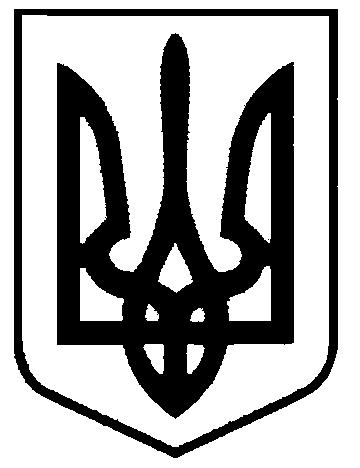 СВАТІВСЬКА МІСЬКА РАДАВИКОНАВЧИЙ КОМІТЕТРІШЕННЯвід  «09» листопада  2018 р.             м. Сватове                                                           № 84   «Про проведення конкурсу з перевезення пасажирів автомобільним  транспортом на міському маршруті  загального користування м. Сватове «Кільце1»  у 2018 році»          З метою задоволення потреб населення міста   у перевезенні пасажирів автомобільними   транспортними засобами на міських маршрутах загального користування, створення безпечних і комфортних умов для учасників дорожнього руху,    керуючись Постановою Кабінету Міністрів України від 03 грудня 2008 року «Про затвердження Порядку проведення конкурсу з перевезення пасажирів на автобусному маршруті загального користування», Законами України «Про автомобільний транспорт», «Про дорожній рух», «Про транспорт», ст.30,40 закону України «Про місцеве самоврядування  в Україні»,Виконавчий комітет Сватівської міської радиВИРІШИВ:1.     Провести      18    грудня   2018 року конкурс з  перевезення пасажирів автомобільним транспортом на існуючому  міському маршруті загального користування м. Сватове у 2018 році    «Кільце-1». 2.  Затвердити склад конкурсного комітету з  проведення конкурсу з перевезення пасажирів автомобільним транспортом на існуючому  міському маршруті загального користування м. Сватове у 2018 році    «Кільце-1 ». (додаток №1)        3.   Контроль за виконанням даного рішення покласти на заступника міського  голови   Євтушенко О.І.Сватівський міський голова     	                                                     Є.В. Рибалко 